ЧЕРКАСЬКА ОБЛАСНА РАДАГОЛОВАР О З П О Р Я Д Ж Е Н Н Я27.10.2020                                                                                       № 441-рПро проведення виплатиВідповідно до статті 55 Закону України «Про місцеве самоврядування
в Україні», Положення про Почесну грамоту Черкаської обласної державної адміністрації і обласної ради, затвердженого рішенням обласної ради
від 17.12.2003 № 14-13, зі змінами, внесеними рішеннями обласної ради
від 27.04.2007 № 10-43/V, від 16.10.2012 № 18-15/VI, від 28.12.2012 № 19-21/VI, від 19.09.2014 № 34-19/VI, від 08.02.2017 № 12-29/VII, враховуючи рішення обласної ради від 20.12.2019 № 34-47/VIІ «Про обласний бюджет Черкаської області на 2020 рік», розпорядження голови обласної державної адміністрації
та обласної ради від 19.10.2020 № 659/429-р:1. Виділити кошти з обласного бюджету виконавчому апарату обласної ради в сумі 6 591 гривня та виплатити одноразову грошову винагороду
в розмірі трьох прожиткових мінімумів для працездатних осіб (6 591 гривня) громадянці, нагородженій Почесною грамотою Черкаської обласної державної адміністрації і обласної ради:2. Фінансово-господарському відділу виконавчого апарату обласної ради провести відповідну виплату.3. Контроль за виконанням розпорядження покласти на керівника секретаріату обласної ради ПАНІЩЕВА Б.Є. та начальника фінансово-господарського відділу, головного бухгалтера виконавчого апарату обласної ради РАДЧЕНКО Л.Г.Голова									А. ПІДГОРНИЙЧОЛОВСЬКІЙТамарі Яківні–начальнику фінансового управління Катеринопільської районної державної адміністрації.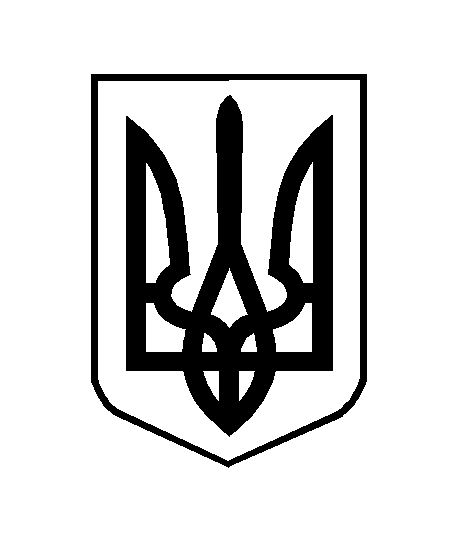 